Rücksendung per Post oder an u.krumbholz@ukbb.de 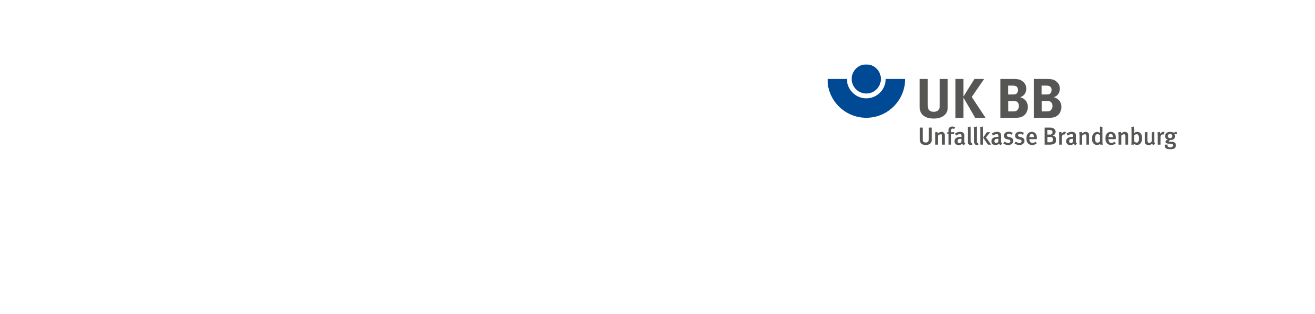 Unfallkasse Brandenburg 2021Antrag auf Kostenübernahme für die Ausbildung von Ersthelfern inKindertagesstätten in freier TrägerschaftHinweise:Bestätigtes Formular dient gleichzeitig als Vorlage bei der Ausbildungsstelle.Ausbildungsstelle muss von der Qualitätssicherungsstelle „Erste Hilfe“ zertifiziert sein (ermächtigte Stellen unter www.bg-qseh.de)Es werden nur vollständig ausgefüllte Formulare bearbeitet.Rechnungslegung bis Mitte Dezember 2021Träger der EinrichtungName der EinrichtungStraßePLZ OrtTelefonName Leiterin/LeiterAnzahl ErziehungspersonalAnzahl der GruppenAnzahl bereits ausgebildeter ErsthelferAnzahl beantragter Teilnehmer am KursErste Hilfe in Bildungs- und Betreuungseinrichtungen 20219 Unterrichtsstunden 35,00 €/Person pluspandemiebedingte Corona-Pauschale  12,00 €/PersonStempelDatumStempelUnterschriftBestätigungsvermerk: (nur von UV-Träger auszufüllen)Die Unfallkasse Brandenburg bestätigt die Übernahme der Kosten für ........... Teilnehmer amKurs „Erste Hilfe in Bildungs- und Betreuungseinrichtungen“.Bestätigungsvermerk: (nur von UV-Träger auszufüllen)Die Unfallkasse Brandenburg bestätigt die Übernahme der Kosten für ........... Teilnehmer amKurs „Erste Hilfe in Bildungs- und Betreuungseinrichtungen“.DatumUnfallkasse BrandenburgDer GeschäftsführerIm Auftrag